AGENDA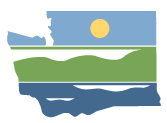 Snohomish (WRIA 7)Watershed Restoration and Enhancement Committee meetingFebruary 13, 2020 | 12:30pm – 3:30 pm  WRIA 7 Committee WebpageLocationEverett Public Library2702 Hoyt Avenue, EverettWebEx Option AvailableCommittee ChairIngria JonesIngria.Jones@ecy.wa.gov(425) 649-4210HandoutsAgendaDraft December Meeting 	Summary (electronic)Technical Memos (electronic)Technical Progress To-DateWater Right Acquisitions Statusand Next StepsProject Inventory SnapshotWelcome, Introductions, and Standing Business12:30 p.m. | 15 minutes | Facilitator | DecisionIntroductionsReview agendaApprove December meeting summaryUpdates from Ecology and Committee membersPlanning Horizon Consumptive Use Estimate12:45 p.m. | 20 minutes | Chair & Facilitator |Questions and DiscussionObjective: Provide committee with recommendation on consumptive use estimates; Technical Workgroup UpdateOverview and recommendation from Technical Workgroup on Irrigated Area Compatibility Study MemoRecommendation for 20-year consumptive use estimateWater Right Acquisitions Update1:05 p.m. | 20 minutes | Washington Water Trust & Facilitator | DiscussionObjectives: review initial results and next steps for water rights acquisition assessmentPreliminary results of water right acquisitions assessment Recommendation for further analysis of identified water rightsBreakEstimating Water Offset from Habitat Projects1:45 p.m. | 55 minutes | GeoEngineers & Facilitator |OverviewObjective: Understand challenges and opportunities for estimating water offset potential from habitat projectsPresentation from GeoEngineers on habitat project water offset potential, quantification challenges, and opportunitiesQuestions and DiscussionNext steps and considerations for project subgroup Workgroup/Project Subgroup Progress 2:50 p.m. | 30 minutes | Facilitator & Committee |Overview & discussionObjective: Understand work to date and upcoming committee itemsUpdate from tech workgroup and project subgroup Proposal for technical workgroup role going forward  Next steps and any additional direction from committeePublic Comment3:15 p.m. | 10 minutes | FacilitatorNext Steps and Action Items3:25 p.m. | 5 minutes | Facilitator & ChairNext WRIA 7 Committee meeting: Thursday, March 12, Duvall Fire Department Next Technical Workgroup meeting: Tuesday, February 25, WebEx Next Project Subgroup meeting: TBD